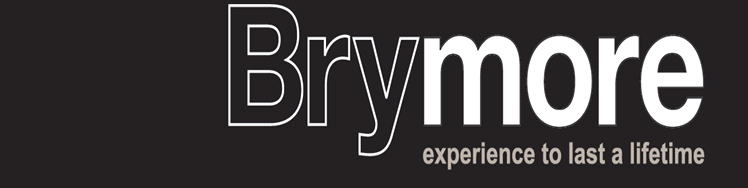 BRYMORE ACADEMYCRITICAL INCIDENT POLICYCRITICAL INCIDENT POLICYA critical incident is an abnormal, unpredictable or unforeseen situation, which is beyond the scope of the everyday operation of our academy, which threatens the health, safety and welfare of members of the academy or the operation, safety and reputation of the academy as an organisation.Critical incidents may include:Natural threats:severe weatherflood,fire,epidemics/pandemics or other medical emergencyInfestation by pestsDisease and infection (foot and mouth)Man-made causes:Road traffic accidentsBuilding collapseMajor systems failure – power, communication, heating, water,sewage/drainage.Industrial actionSupplies failure – particularly foodMalicious or deliberate acts:VandalismBurglary and theftIntrudersHacking into ICT to steal, corrupt or misuse dataInfecting ICT with virusesDisseminate damaging information or materialArsonTerrorism or extremist activityPurposeTo ensure that Brymore Academy has robust and appropriate procedures and systems in place to deal effectively with the immediate effects of a critical incident and to recover from the effects so that the academy can return to normal operation as soon as possible.PolicyCritical Incident Management TeamThe Critical Incident Team will consist of:All members of the Senior Leadership Team (SLT)Facilities ManagerIT TechnicianSenior MatronChair of GovernorsCritical Incident OfficerThe Critical Incident Officer will be the most senior member of the Critical Incident Team to respond first to the incident. This person will remain the Critical Incident Officer until they have passed this responsibility over to a more senior member of the Critical Incident TeamThe Critical Incident Officer will implement  Academy’s Critical Incident Contingency Plan and follow the procedures outlined.Responsibilities of the Critical Incident TeamRespond promptly to a Critical Incident,Assist in the implementation of the Critical Incident Contingency Plan,Cooperate with the emergency servicesThe Critical Incident Contingency PlanCritical Incident Contingency Plan will contain Managing a Critical Incident Flow ChartGuidance and information detailing action to be takenGuidance on Managing the Media in a critical incident.Contact Details for:StaffGovernorsParentsUtility Services - Emergency ContactsKey Contractors and suppliers Council Key ContactsNews and Media – Key ContactsRoles and Responsibilities in implementing the policyThe Facilities Manager, in consultation with the other members of the Senior Leadership Team, is responsible for drawing up the Critical Incident Contingency Plan, reviewing it annually and following any critical incident.  The Facilities Manager will provide up to date information regarding: Council Key ContactsNews and Media – Key ContactsUtility Services - Emergency ContactsKey Contractors and suppliersThe Head’s PA will provide up to date contact lists of:StaffGovernorsParentsFollowing the updating of contact lists distribution will be:Copies to all members of the Senior Leadership TeamAll members of the Critical Incident Team will receive an annual briefing abouttheir role and responsibilities in respect to the Critical Incident Contingency Plan.Office staff will receive an annual briefing on handling such an emergency, in terms of immediate action and communication with parents and the media.Policy ReviewThis policy should be reviewed annually initially to incorporate the development of systems and procedures.Created by: Mark ThomasCreated by: Mark ThomasDate: September 2016Date: September 2016Review date: September 2018Review date: September 2018Signature of Chair of Governors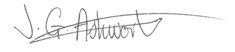 Signature of Headteacher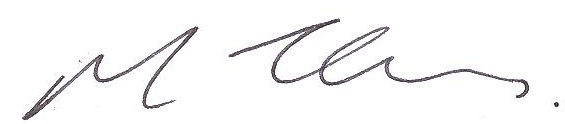 